Municípios da Macrorregião NORTE – Bela Vista do Toldo- Campo Alegre – Canoinhas – Irineópolis – Itaiópolis- Mafra- Major Vieira- Monte Castelo- Papanduva- Porto União- Rio negrinho- São Bento do Sul-  Três Barras – 25 GERSA- 26 GERSA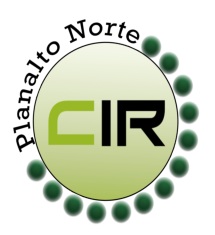 ____________________________________________________________________________________________________Planalto Norte Catarinense, 20 de outubro de 2017.                       CIR nº 59/2017À Lourdes de Costa RemorSecretária Executiva da Comissão Intergestores Bipartite- CIB/ SCFlorianópolis- SCPrezada,Para apreciação e providencia da CIB, comunicamos que conforme 8 ª reunião da CIR Planalto Norte na cidade de Campo Alegre, no dia 13 de setembro de 2017, foi aprovado e deliberado por todos os membros, a emenda parlamentar para o município de Canoinhas- SC :Emenda Parlamentar : Deputado Paulo Bauer – R$ 170.000,00 Anexo a solicitaçãoSem mais para o momento, renovamos protestos de estima e consideração,Jaqueline Fatima Previatti VeigaCoordenadora da CIR Planalto Norte     Secretária Municipal de Saúde – Mafra -SC